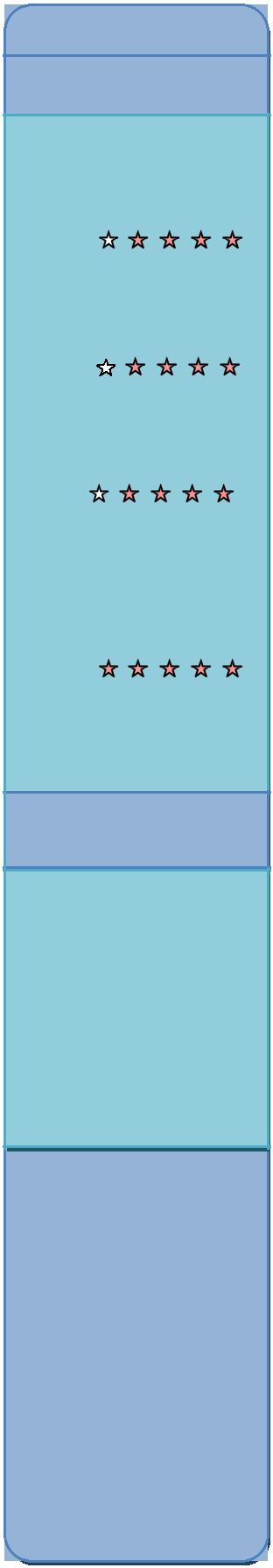 SOFT SKILLSMS PROJECTAutoCADMS OFFICEE-mailOPERATIONSLANGUAGESHINDIENGLISHMARATHIRESUME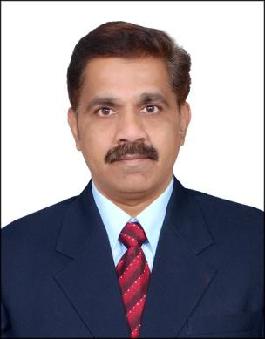 SANDEEP PROJECT MANAGER CIVILClick here to buy CV Contact:http://www.gulfjobseeker.com/employer/cvdatabaseservice.php Whatsapp No.:- +971 50 4753686Email ID :- sandeep-399733@2freemail.comDOB :- 31st March 1970CAREER OBJECTIVECivil Engineering Professional with “20” years Experience in Residential & Commercial High Rise Building Projects with knowledge of Site Management, Project/Site Co-ordination, On-Site Execution of RCC, Civil & Finishing Interior Fit-out, Site Organization, Project Management & Communication skills of collaborating with project teams, scheduling, estimating, negotiations, civil engineering, budgeting, execution, supervision, contracts management and strategic planning procedures positively impacting overall morale and productivity., - Achieved with an “Employee of the Year” Award for Executing Luxuries residential projects.WORK HISTORY12-2019  To  TILL NOW	PROJECT MANAGER (Building Constructions)Construction Company based in Pune, India01-2018  To 12-2019	PROJECT MANAGER (Building Constructions)M/S KOHINOOR GROUP03-2007  To  11-2017	PROJECT INCHARGE (Building Constructions)AMAR BUILDERS , PUNE10-2002  To  02-2007	SR. SITE ENGINEER (Civil) )M/S RUNWAL MULTI-HOUSING Pvt. Ltd. , PUNE04-1998  To  08-2002	JUNIOR ENGINEER (Civil)M/S JINDDEL MITTAL BUILDERS , PUNEPROJECTS HANDLEDCONSTRUCTION OF G+7,SUN CITY RESIDENTIAL TOWERS AT PUNE .CONSTRUCTION OF G+11 BUILDINGS, VILLAS, RUWAL UNIVERSITY.CONSTRUCTION OF AMAR RENAISSANCE, AMAR AMBIENCE,CONSTRUCTION OF AMAR ORNATE,CONSTRUCTION OF MANHATTAN BANER (RESIDENTIAL SITES),M/S SERUM INSTITUTE (CORPORATE OFFICE BUILDING), Etc.STRENGTHSCapable in working independently and in team. Involving in high rise building project & successfully completed within target.Knowledge of house RMC plants handling.Efficiently co-ordinate with Consultants Site staff contractors and Competent authority.Prepare of Billing Estimation & quantity survey.Prepare of BBS, Shuttering and Concrete Program.Handling all Related QA & QC Testing Procedure, Methodology & Auditing Activity.Internal, External finishing work & all types of plumbing work.Successfully completed luxurious residential project, Villas, Industrial projects.Leadership & Team Management.Ability to relate with people through effective communication skills.Ability to work hard and handle crisis situation & face challenges.Knowledge of Quality control and Quality assurance & ISO 9001-2008,14001-2004, 18001-2007 Surveying (use Auto level and Total station)EXPERTISED DOMAINSTeam leading & maintain good eco-friendly atmosphere.Project Planning & Management.Budgeting and Cost Analysis.Quality Control & Quality assurance.Strong Technical Aptitude.Project Execution, Project Management, Interior Fit-Out Residential ,Commercial, IT park Etc.Building Glass, Aluminum Facade works, Italian Marble Flooring Cladding, Wooden Flooring, Glass enclosure ,Internal Automation System work, Fire safety work for building ,Etc.Control over Cost, Quality and Time of completion, Checking of bills for Sub-contractors, Preparation of concrete & Steel quantity.High-end Interior Execution Along with Billing & Value Engineering.Responsible for handling any new task and any extraordinary ways to execute work smoothly.Reporting to Owner by Monthly, Daily Progress Report DPR, MIS etc.Concrete, Steel, all materials testing; Preparation of Bar Bending Schedule Contractor Bill checkingBASIC ACADEMIC DETAILSDiploma in Civil Engineering - Pune 1993	B. Tech. Civil - 2007Date:Place: PUNESignatureSANDEEP